Allegato alla coordinata finale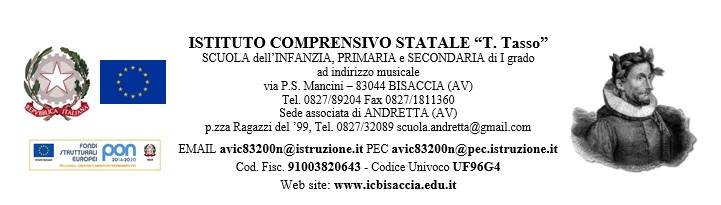 Allegato alla coordinata finaleAllegato alla coordinata finaleMINISTERO DELLA PUBBLICA ISTRUZIONEIstituto Comprensivo Statale “T. Tasso” - Bisaccia (AV)SCUOLA        PRIMARIA        SECONDARIA di I gradoCLASSE …     SEZ …..                 Coordinatore: Prof./Ins. ………….PLESSO DI ……………………………………………    A.S. 2020/2021QUADRIMESTRE: Secondo      DATA SCRUTINIO:  …….. Giugno 2021MINISTERO DELLA PUBBLICA ISTRUZIONEIstituto Comprensivo Statale “T. Tasso” - Bisaccia (AV)SCUOLA        PRIMARIA        SECONDARIA di I gradoCLASSE …     SEZ …..                 Coordinatore: Prof./Ins. ………….PLESSO DI ……………………………………………    A.S. 2020/2021QUADRIMESTRE: Secondo      DATA SCRUTINIO:  …….. Giugno 2021MINISTERO DELLA PUBBLICA ISTRUZIONEIstituto Comprensivo Statale “T. Tasso” - Bisaccia (AV)SCUOLA        PRIMARIA        SECONDARIA di I gradoCLASSE …     SEZ …..                 Coordinatore: Prof./Ins. ………….PLESSO DI ……………………………………………    A.S. 2020/2021QUADRIMESTRE: Secondo      DATA SCRUTINIO:  …….. Giugno 2021MINISTERO DELLA PUBBLICA ISTRUZIONEIstituto Comprensivo Statale “T. Tasso” - Bisaccia (AV)SCUOLA        PRIMARIA        SECONDARIA di I gradoCLASSE …     SEZ …..                 Coordinatore: Prof./Ins. ………….PLESSO DI ……………………………………………    A.S. 2020/2021QUADRIMESTRE: Secondo      DATA SCRUTINIO:  …….. Giugno 2021MINISTERO DELLA PUBBLICA ISTRUZIONEIstituto Comprensivo Statale “T. Tasso” - Bisaccia (AV)SCUOLA        PRIMARIA        SECONDARIA di I gradoCLASSE …     SEZ …..                 Coordinatore: Prof./Ins. ………….PLESSO DI ……………………………………………    A.S. 2020/2021QUADRIMESTRE: Secondo      DATA SCRUTINIO:  …….. Giugno 2021MINISTERO DELLA PUBBLICA ISTRUZIONEIstituto Comprensivo Statale “T. Tasso” - Bisaccia (AV)SCUOLA        PRIMARIA        SECONDARIA di I gradoCLASSE …     SEZ …..                 Coordinatore: Prof./Ins. ………….PLESSO DI ……………………………………………    A.S. 2020/2021QUADRIMESTRE: Secondo      DATA SCRUTINIO:  …….. Giugno 2021MINISTERO DELLA PUBBLICA ISTRUZIONEIstituto Comprensivo Statale “T. Tasso” - Bisaccia (AV)SCUOLA        PRIMARIA        SECONDARIA di I gradoCLASSE …     SEZ …..                 Coordinatore: Prof./Ins. ………….PLESSO DI ……………………………………………    A.S. 2020/2021QUADRIMESTRE: Secondo      DATA SCRUTINIO:  …….. Giugno 2021MINISTERO DELLA PUBBLICA ISTRUZIONEIstituto Comprensivo Statale “T. Tasso” - Bisaccia (AV)SCUOLA        PRIMARIA        SECONDARIA di I gradoCLASSE …     SEZ …..                 Coordinatore: Prof./Ins. ………….PLESSO DI ……………………………………………    A.S. 2020/2021QUADRIMESTRE: Secondo      DATA SCRUTINIO:  …….. Giugno 2021LIVELLO PROGRESSIVO DI ACQUISIZIONE DELLE COMPETENZE CHIAVE ALLA LUCE DELLE COMPETENZE CURRICOLARI/DISCIPLINARIInserire le lettere: A, B, C, DN.B. Per ciascuna delle competenze la valutazione è collegiale in riferimento a quanto programmato, secondo i criteri di valutazione delle competenzeLIVELLO PROGRESSIVO DI ACQUISIZIONE DELLE COMPETENZE CHIAVE ALLA LUCE DELLE COMPETENZE CURRICOLARI/DISCIPLINARIInserire le lettere: A, B, C, DN.B. Per ciascuna delle competenze la valutazione è collegiale in riferimento a quanto programmato, secondo i criteri di valutazione delle competenzeLIVELLO PROGRESSIVO DI ACQUISIZIONE DELLE COMPETENZE CHIAVE ALLA LUCE DELLE COMPETENZE CURRICOLARI/DISCIPLINARIInserire le lettere: A, B, C, DN.B. Per ciascuna delle competenze la valutazione è collegiale in riferimento a quanto programmato, secondo i criteri di valutazione delle competenze12345678ELENCO ALUNNIELENCO ALUNNIELENCO ALUNNILIVELLOLIVELLOLIVELLOLIVELLOLIVELLOLIVELLOLIVELLOLIVELLO12345678910111213141516171819COMPETENZE CHIAVE PER L’APPRENDIMENTO PERMANENTEQUADRO DI RIFERIMENTOCOMPETENZE CHIAVE PER L’APPRENDIMENTO PERMANENTEQUADRO DI RIFERIMENTOCOMPETENZE CHIAVE PER L’APPRENDIMENTO PERMANENTEQUADRO DI RIFERIMENTO20062018Comunicazione nella madrelingua o lingua di istruzioneCompetenza alfabetica funzionaleComunicazione nelle lingue straniereCompetenza multilinguisticaCompetenza matematica e competenze di base in in campo scientifico e tecnologicoCompetenza matematica e competenza in scienze, tecnologie e ingegneriaCompetenze digitaliCompetenza digitaleImparare ad imparareCompetenza personale, sociale e capacità di imparare a imparareCompetenze sociali e civicheCompetenza in materia di cittadinanzaSpirito d’iniziativaCompetenza imprenditorialeConsapevolezza ed espressione culturaleCompetenza in materia di consapevolezza ed espressione culturali